Пусть Новый год вам принесет
Со снегом - смех,
С морозом - бодрость,
В делах успех,
А в духе - твердость.
Пусть все заветное свершится
И, пересилив даль дорог,
Надежда в дверь к вам постучится
И тихо ступит на порог.
А вслед за ней войдет удача
С бокалом праздничным в руке,
Вбегут, ребячась и играя,
Сюрприз и шутка налегке.
Мы от души вам всем желаем
Любви и радостных хлопот.
Пусть вас ничем не огорчает
2014-й год!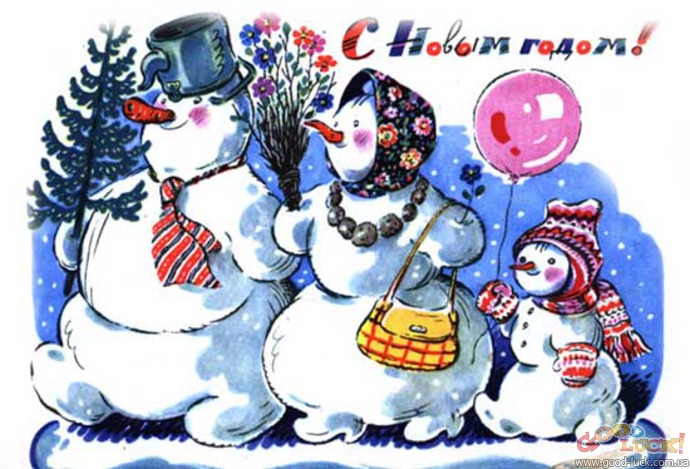 